             Český jazykPodstatná jména - pády, str. 50, 51,Skloňování podstatných jmen, str. 53, 54PS2 str. 2Čítanka, str. 68-71Sloh: Vyprávění podle obrázkové osnovy, str. 52 + PS str. 40             MatematikaRoznásobení závorek uč. 50, PS 35, Převody jednotek délky a hmotnosti uč. 51, PS 36 – 38             Anglický jazykThe dragon Crown Unit 4 uč. 24, PS 24, On holiday Unit 5 uč. 24, PS 24             PřírodovědaMinerály (nerosty) a horniny,  str. 32, 33,PS str. 15               VlastivědaPočasí a podnebí, str. 32, PS str. 18                InformatikaKódování vektorového obrázku           Hudební výchovaAntonio Vivaldi – Čtvero ročních období (Zima)Vivaldiho zimní krajina          Pracovní činnostizimní krajina            Výtvarná výchovaJaké jsem měl VánoceTĚLESNÁ VÝCHOVA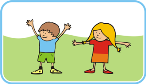 procházka parkemHODNOCENÍ TÝDNE UČITELEM:SEBEHODNOCENÍ ŽÁKA: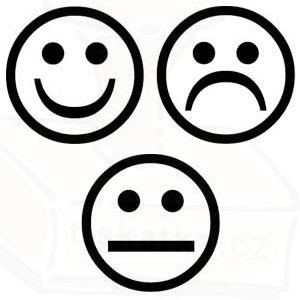 VZKAZ ŽÁKA UČITELI: